Темы для самостоятельного изучения по дисциплине: Обществознание (вкл. экономику и право) для студентов группы 51-52 «Электромонтер по ремонту и обслуживанию электрооборудования (по отраслям).За период с 23.03. по 28.03.Раздел: Основные проблемы экономики России.  Элементы международной экономики. Мировая экономика. Выполнить практическую работу в тетради, сфотографировать и прислать мне.Практическая работа № 23Тема: «Особенности современной экономики России»    Цель работы: развитие личности, ее культуры; формирование опыта применения полученных знаний и умений; овладение системой знаний об обществе; овладение умением получать и осмысливать социальную информацию.Экономика каждой страны имеет свои особенности, определяющие ее характер, структуру, динамику, место в мировом экономическом пространстве. К особенностям российской экономики относятся следующие характеристики:1) Экономика России является крупномасштабной, что определено большими размерами территории;2) Многообразие природных ресурсов – лесных, минеральных, земельных, водных;3) Социокультурное разнообразие. На территории России проживают представители более 100 национальностей и народностей;4) Дифференциация региональных показателей хозяйственного и социального развития 85 субъектов Российской Федерации;5) Экономика России имеет многоукладный характер. После проведения реформ 1990-х гг в России имеется несколько основных укладов: капиталистический, мелкотоварный (мелкие частные предприятия, фермеры, «челноки»), государственный, государственно-частный (смешанный).С начала 90-х годов ВВП России постоянно снижался. От приватизации госсектора бюджет фактически не пополнялся. Происходил активный вывоз капитала за рубеж. На какое-то время спад замедлило обесценивание накоплений населения - с 90-го по 92 гг. снижение экономических показателей было не таким сильным. С 1990 по 1999 происходил ежегодный спад ВВП от 12% до 33%.Однако с 2003 по 2013 год рост реального ВВП РФ с учётом инфляции составил лишь 48,2 %. В 2014 году в России началась рецессия из-за падения цен на нефть, санкций западных стран и последовавшего оттока капитала. Рост составил 0,6%. В 2015 году ВВП сократился на 3,7%. Ожидалось, что в 2016-м данная тенденция продолжится. Однако рост составил 0,3% [2].По данным Росстата, уровень ВВП России в 2017 году окончательно вышел в плюс и рецессия преодолена. Однако согласно экономистам БКС (Брокеркредитсервис) и ФК «Уралсиб» это было достигнуто посредством роста цен на нефть и гособоронзаказа, остальная же экономика либо стагнирует, либо снижается. Согласно данным ВШЭ (высшая школа экономики) доля секторов, связанных с добычей сырья, в российском ВВП выросла с 7,8% в 2013 году до 8,2% в 2016-м. Доля оборонных производств и госуправления поднялась с 5,5% до 5,8%, тем самым общий вес в экономике сырьевых и военных отраслей достиг максимума по крайней мере с 2011 года.Экономика РФ сейчас растет почти теми же темпами, что и, например, США или Германия. Это следует из международных сопоставлений Росстата. Но с такими показателями стране не выполнить поставленную президентом Владимиром Путиным задачу – догнать и перегнать мир. Россия могла бы себе позволить «американские» или «немецкие» темпы роста только в том случае, если бы уже сейчас была развитой экономикой. В противном случае рост на 1,5–2% в год рискует окончательно перевести Россию из разряда развивающихся в отстающие.Взяв за основу данные международной статистики, Росстат провел сопоставление экономических показателей РФ и других стран. И по этому сопоставлению видно, что по темпам экономического роста Россия сейчас находится в одной группе с развитыми государствами, причем РФ по итогам второго квартала даже немного их обогнала.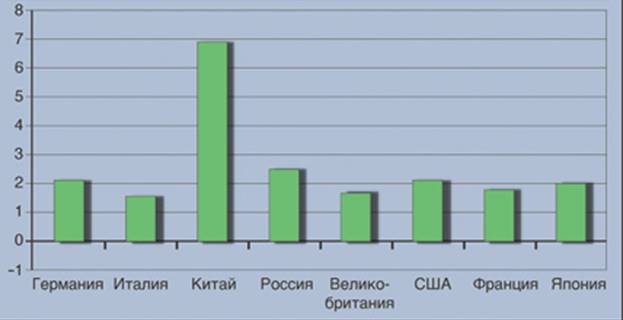 Рисунок 1. Темпы прироста ВВП во II квартале 2017 года в сравнении с II кварталом 2016 года, в % Во втором квартале 2017-го ВВП РФ вырос на 2,5% в годовом выражении, а ВВП США – на 2,1%, Германии – на 2,1%, Японии – на 2%, Франции – на 1,8%, Великобритании – на 1,7%. За пределами этой группы остались развивающиеся страны. Причем одни из них – безусловные лидеры, демонстрирующие недостижимые ни для России, ни для развитых государств темпы роста: Индия, Китай. Другие – аутсайдеры, ВВП которых либо вяло растет (ЮАР), либо сокращается – Бразилия.По прогнозу Международного валютного фонда (МВФ), российская экономика в 2017–2018 годах будет расти на 1,4% в год, затем вплоть до 2022-го экономический рост в РФ не превысит 1,5% в год. Правительственные прогнозы сейчас почти совпадают с оценками МВФ, разве что только по итогам 2017 года Минэкономразвития (МЭР) ожидает более ощутимый рост. Целью стратегии 2020  является «достижение уровня экономического и социального развития, соответствующего статусу России как ведущей мировой державы XXI века, с привлекательным образом жизни, занимающей передовые позиции в глобальной экономической конкуренции и надёжно обеспечивающей национальную безопасность и реализацию конституционных прав граждан».В частности, Россия к 2020 году должна войти в пятерку стран-лидеров по объёму ВВП (по паритету покупательной способности), благосостояние россиян достигнет сегодняшнего уровня самых развитых стран, а средняя ожидаемая продолжительность жизни — примерно 72 года.Фактором, определяющим рост российской экономики к 2020 году, должно стать ускоренное внедрение информационно-коммуникационных технологий, а именно формирование современной информационной и телекоммуникационной инфраструктуры и стимулирование распространения информационно-коммуникационных технологий в социально-экономической сфере и государственном управлении.Общий объём предоставляемых информационно-коммуникационных услуг вырастет к 2020-му году по сравнению с 2007-м годом почти в 10 раз. По прогнозам экспертов к 2020-му году должно завершится догоняющее развитие и экономика России выйдет на новый этап развития

Вопросы:1.Охарактеризуйте особенности российской экономики2.Какие изменения происходили с ВВП с начала 90-х годов по 2017 год?3.Изобразить на графике темпы прироста ВВП во II квартале 2017 года в сравнении с II кварталом 2016 года.4. Какие прогнозы дают эксперты о росте экономики России?5. Назовите фактор, определяющий рост российской экономики к 2020 году.Раздел  Социальные отношения.Изучить темы:Социальная структура общества и социальные отношения.Социальная стратификация, неравенство.Социальные группы, их типы.Выполнить практические  работы  (сфотографировать и прислать мне)ПРАКТИЧЕСКАЯ РАБОТА 24-25ТЕМА: Социальная стратификация. Социальная стратификация в  современной России. ЦЕЛИ:Охарактеризовать понятия «социальный статус» и «социальная роль».Определить социальные роли человека в семье и трудовом коллективе.Рассмотреть алгоритм исполнения основных социальных ролей.ЗАДАНИЕ 1   Прочитайте текст, выполните задания:дайте определение понятий «личность»,   «социальный статус», «статусный набор»,  «ролевой набор», «социальная роль», «ролевой набор», «ролевое ожидание», «ролевое исполнение»; охарактеризуйте виды социальных статусов; стадии освоения ролевой функции; виды ролевых конфликтов.В российской социологии традиционно придают большое значение взаимодействию личности с обществом и общества с личностью, и определение личности в социологической науке непременно связывают с ее социальными связями. Личность - целостность социальных свойств человека, продукт общественного развития и включения индивида в систему общественных отношений посредством активной предметной деятельности и общения. Индивид становится личностью в процессе освоения социальных функций и развития самосознания. Стремление слиться с социальной общностью (идентифицироваться с нею) и вместе с тем обособиться от нее, проявить творческую индивидуальность делает личность и продуктом, и субъектом социальных отношений, социального развития.Социальный статус - определенная позиция в социальной структуре группы или общества, связанная с другими позициями через систему прав и обязанностей. Любой человек занимает несколько позиций, так как участвует во множестве групп и организаций. К примеру, господин Н. является мужчиной, преподавателем, человеком средних лет, кандидатом паук, ученым секретарем научного совета, заведующим кафедрой, членом профсоюза, членом республиканской партии, православным, избирателем, мужем, отцом, дядей и т. д. Каждого человека можно охарактеризовать статусным набором (этот термин введен известным американским социологом Робертом Мертоном). Статусный набор - совокупность всех статусов, занимаемых данным индивидом. С понятием статусного набора тесно связано понятие ролевой набор - совокупность ролей (ролевой комплекс), ассоциируемых с одним статусом. Каждый статус обычно включает ряд ролей. К примеру, статус университетского профессора подразумевает такие роли, как «преподаватель», «исследователь», «наставник молодежи», «администратор», «клерк», «автор научных статей», «специалист в своей области знаний» и др. Каждая роль в ролевом наборе требует особой манеры поведения и общения с людьми. Даже две похожие роли профессора - «преподаватель» и «наставник» - предполагают разное
отношение к студентам. Первая заключается в соблюдении формальных норм и правил: чтение лекций, проверка курсовых, прием экзаменов. Вторая подразумевает неформальное общение со студентами в качестве мудрого советчика или старшего друга.Каждая роль в ролевом наборе предстает, таким образом, совокупностью непохожих на другие отношений. С коллегами у профессора складываются одни взаимоотношения, с администрацией университета - другие, с редакторами журналов, студентами, промышленниками - третьи. В итоге ролевой набор формирует набор социальных отношений.В наборе статусов всегда найдется ключевой, или главный. Главным называется характерный для данного индивида статус,  по которому его выделяют окружающие, который определяет стиль жизни, круг знакомых, манеру поведения и т. п.  Для женщин в традиционном обществе главным чаще всего оказывался статус домохозяйки, а для мужчины - и прежде, и теперь - статус, связанный с основным местом работы или занятием: «директор коммерческого банка», «научный сотрудник», «рабочий на промышленном предприятии» и т. д. Приписываемый статус (его еще называют аскриптивным) - это такое положение в обществе, над которым индивид не имеет контроля и (или) которое он занимает независимо от своей воли, желания, усилий.Существенно отличается от приписываемого статуса достигаемый. Достигаемым называется статус, который человек получает благодаря собственным усилиям, желанию, свободному выбору либо приобретается благодаря удаче и везению. Если приписываемый статус неподконтролен индивиду, то достигаемый находится под контролем. Профессию водителя или инженера человек приобретает (достигает) благодари собственным стараниям, подготовке и свободному выбору. Статус чемпиона мира, доктора наук или рок-звезды он приобретает также благодаря собственным усилиям, огромному труду. С меньшим трудом даются такие статусы, как «школьник», «покупатель» и т. д. Достигаемый статус требует принятия самостоятельного решения и самостоятельных действий. Поведение личности, связанное с ее статусом, называется социальной ролью. Социальная роль - это образец поведения, закрепившийся как целесообразный для людей определенного статуса. Например, мы ожидаем, что врач поможем больному избавиться от недуга, телемастер отремонтирует неисправный телевизор. Человек учится ролевому поведению через восприятие себя каким-либо значимым для него лицом. В освоении ролевых функций выделяются три стадии: имитация (повторение), проигрывание (переход от одной роли к другой), групповое членство (освоение определенной роли в рамках значимой для данного человека социальной группы).Социальная роль проявляется в виде ролевого ожидания и ролевого исполнения. Ролевое ожидание - это ожидаемая модель поведения в соответствии с данным статусом (типичное поведение для представителей данного статуса). Ролевое исполнение – это фактическое поведение человека, имеющего определенный социальный статус. Ролевое ожидание и ролевое исполнение стремятся к совпадению, но этого никогда не происходит, так как люди отличаются не только положением в обществе, но и личными качествами (темпераментом, характером, силой воли и др.). Если личность в силу тех или иных причин не исполняет в должной мере обусловленные статусом роли и не оправдывает наших ожиданий, то к такой личности могут быть применены различные санкции. Например, руководитель может лишиться своей должности, родители - родительских прав и т. д.Совокупность ролей, соответствующих данному статусу, называется ролевым набором. Каждый человек выполняет множество социальных ролей. Одновременное исполнение нескольких ролей может привести личность к ролевым конфликтам. Например, работающей женщине-матери бывает непросто совместить роли жены, матери, работницы предприятия, домохозяйки и др. Можно выделить некоторые виды подобных конфликтов в зависимости от причин их происхождения: во-первых, конфликт, вызванный различиями в понимании своей роли личностью и окружающими; во-вторых, конфликт между различными проявлениями поведения одной и той же роли; в-третьих, конфликт между личными качествами и тем, чего ожидают от человека окружающие; в-четвертых, конфликт, вызванный противоположными требованиями к исполнению одной и той же роли со стороны различных людей; в-пятых, конфликт между личными качествами индивида и ролевыми требованиями.Ролевые конфликты порождают ролевую напряженность, которая проявляется в различных неурядицах на работе и дома. Поэтому важно определить для себя, какая роль является более важной. В таких ситуациях выбор в конечном счете остается за личностью. Он во многом зависит от личностных приоритетов, доминирующих ценностей и складывающихся обстоятельств. Если семейно-бытовые ценности для женщины являются приоритетными, то другие социальные роли будут иметь для нее второстепенное значение.ЗАДАНИЕ 2  Определите, к какому из типов статуса – приписываемому или достигаемому - относятся следующие позиции:«полицейский», «вождь», «кочегар», «китаец американского происхождения», «космонавт», «женщина», «граф», «ребенок», «студент», «профессор», «народный депутат», «падчерица», «виконт», «паж», «адмирал», «император», «глава католической церкви», «сенатор», «президент», «свекор», «муж», «украинец», «принц», «герцог», «боярин», «опричник», «вельможа».ЗАДАНИЕ 3Определите свой статусный набор (перечислите не менее 10 статусов). Определите вид каждого статуса.ЗАДАНИЕ 4Перечислите социальные роли, характерные для статусов «студент», «сын», «друг». Записать понятия:Национализм-идеология, политика, основанная на идеях национального превосходстваНациональное насилие- Подавление или принижение нации. Формы: ущемление прав нации, запрещение и преследование религии, культуры, языка, традиций.Фашизм- политическое движение, для которого характерно агрессивный национализм и расизм.Шовинизм-идеология проповедующая неприязнь, ненависть к другим народамДискриминация- ущемление прав по какому-либо признакуГеноцид-истребление людей по какому-либо признаку.Толерантность- терпимость к чужому образу жизни.Приоритет – преобладающее, первенствующее значение.Консенсус - согласиеПРАКТИЧЕСКАЯ РАБОТА 26ТЕМА:Виды социальных норм.Цель: Закрепить тему  социальные нормы.Задание № 1 Законспектировать данный текст.Текст. Современный российский философ Л. Н. Столович об общечеловеческих ценностях. Совместимо ли бытие общечеловеческих ценностей с национально-этнической, социально-классовой, религиозно-конфессиональной раздробленностью человеческого общества? Может ли вообще идти речь об общечеловеческих ценностях, если люди, принадлежащие к различным социально и исторически сложившимся общностям, вкладывают различное содержание в ценностные понятия «честь», «долг», «добро», «прекрасное», «священное» и т. п.? Однако достойно внимания то, что сами эти понятия при всем различии их содержания обозначаются одними и теми лее словами, разными в разных национальных языках, но легко переводимыми с одного языка на другой. Это важное свидетельство того, что сама структура ценностного сознания однотипна у всех людей. Конечно, у аристократа, у бизнесмена, у рабочего имеется свое представление, например, о чести, но эти различные, а порой и противоположные представления выражаются одним и тем же словом — «честь». Следовательно, ценностные понятия и категории, помимо содержательной стороны, обладают определенным общим формальным значением. Оно заключается в том, что эти понятия и категории описывают определенные структурные отношения между индивидом и социальной общностью, к которой он принадлежит, вне зависимости от того, какая это общность. С этой точки зрения понятие «честь» характеризует отношение той или другой общности людей к индивиду и последнего к самому себе как носителю определенных качеств, считающихся в данной общности наиболее достойными. <...> Честь является ценностью для общности, так как укрепляет эту общность как систему. Напротив, предательство выступает как антиценность, ибо оно вероломно покушается на целость и единство системы любой общности людей. <...> Немало примеров, когда следование принципам чести, безупречное исполнение долга, мужество, храбрость вызывали уважение даже у противников. С другой стороны, по словам Тацита, «предателей презирают даже те, кто пользуется их услугами». <...> Общечеловеческая ценность «золотого правила нравственности» («Не делай другому того, чего не желаешь себе»), как и библейских заповедей, в том и состоит, что они представляют собой условие благополучного существования любой общности людей при всей неизбежной историчности их формулировок. Заповедь «Не убивай» исходит из осознания ценности жизни как таковой. Общечеловеческая ценность этой заповеди не колеблется оттого, что ее очень часто нарушали. Наоборот, ее нарушение, которое в конечном счете оборачивается многообразными бедствиями для людей, доказывает ценность этой заповеди. <...> Культивирование общечеловеческих ценностей в каждой национальной группе ведет к их сближению, подобно тому, как в обществе действительно интеллигентных и культурных людей нет остроты проблемы национальных отношений, ибо интеллигентность и культурность предполагают преданность высшим интеллектуальным, нравственным и эстетическим ценностям человечества. Рост интегративных процессов в современном мире и на региональном уровне, и во всемирном масштабе связан с жизненной необходимостью решения проблем экологии и мирного сосуществования. Стратегии развития современного человечества могут быть разными, и между ними необходим диалог для выработки оптимальных решений. Вместе с тем принцип приоритета общечеловеческих ценностей—  не  просто  благое  пожелание  и  красивая  фраза.  Это  закон  общечеловеческих  ценностей,  безсуществования которого человечество прекратит существование. Столович Л. Н. Об общечеловеческих ценностях / Л. Н. Столович // Вопросы философии. — 2004. — № 7. — С. 86—96.Задание № 2Сопоставьте три точки зрения на человека. С какой из приведенных точек зрения вы согласны? Дайте аргументированный ответ.«Поистине человек — это грязный поток. Надо быть морем, чтобы принять его в себя и не стать нечистым» (Ф. Ницше).«Все прекрасное на земле — от солнца, и все хорошее — от человека» (М. М. Пришвин).Мы источник веселья — и скорби рудник,Мы вместилище скверны — и чистый родник.Человек, словно в зеркале мир — многолик.Он ничтожен — и он же безмерно велик!(Омар Хайям)ПРАКТИЧЕСКАЯ РАБОТА 27ТЕМА: Межнациональные отношения.Самостоятельно сформулировать и записать цель работыПорядок работы.Ι. Прочитайте текст, выпишите:1) причины межнациональных конфликтов;2) последствия межнациональных конфликтов;3) пути решения межнациональных конфликтов;И сегодня, к сожалению, межнациональные конфликты не ушли в прошлое. Подтверждением этому служат события в Югославии, в ряде территорий бывшего Советского Союза. В межнациональных столкновениях гибнут люди, уничтожаются ценности. Причин тому много, искать их следует не только в кризисных явлениях в экономике и связанных с ними спаде производства, росте инфляции, цен, безработицы, но и в резком ухудшении экологической обстановки, антидемократических законах, разделах территорий и т. д.Особенно тяжелые последствия вызывает национальное насилие - подавление или принижение нации, которые могут осуществляться в разных формах: это и ущемление прав нации, и запрещение или преследование её религии, культуры, языка, традиций и т. д.Между тем национальные чувства очень уязвимы. По наблюдениям психологов, проявления национального насилия вызывают у людей состояние глубокого пессимизма, отчаяния, безысходности. Сознательно или бессознательно они ищут поддержки в национально близкой среде, полагая, что именно в ней обретут душевное равновесие и защиту. Нация как бы уходит в себя, самоизолируется, замыкается.Но в таких случаях нередко и порождается желание найти виновного во всех бедах. А поскольку их истинные, глубинные причины часто остаются скрытыми от массового сознания, то главным виновником чаще всего оказываются люди другой национальности, проживающие на данной или соседней территории, или «свои», но «предатели», «переродившиеся». Постепенно складывается «образ врага» — опаснейшее социальное явление, порождающее идеологию национализма, шовинизма и расизма, презрение к «чужим». История свидетельствует о том, что подобные рецидивы в процессах дифференциации нередко способствуют появлению реакционной идеологии фашизма с его человеконенавистнической идеей «полноценных» и «неполноценных» народов и практикой геноцида.Прогрессивные силы мира ведут напряженный поиск путей выхода из многочисленных современных этнических кризисов. Если кратко охарактеризовать основные достижения в этом направлении, то можно сказать: передовой частью мирового сообщества осознана и признана ценность гуманистического подхода к этническим проблемам. Суть его состоит, во-первых, в добровольном поиске согласия (консенсуса), в отказе от национального насилия во всех его видах и формах, а во-вторых, в последовательном развитии демократии, правовых начал в жизни общества, в признании приоритета прав личности над правами государства и нации. Иначе говоря, обеспечение прав и свобод личности, независимо от национальной принадлежности, есть условие свободы любого народа. Такова основная идея современного цивилизованного подхода к решению национальных проблем.ИНФОРМАЦИОННОЕ ОБЕСПЕЧЕНИЕ ОБУЧЕНИЯВаженин А.Г. Обществознание. Учебник. – М.: 2015Журналы, газетыИстория и обществознание для школьников: Научно-практический журналhttp://www.schoolpress.ru/products/magazines/index.php?SECTION_ID=41&MAGAZINE_ID=44243 Преподавание истории и обществознания в школе: Научно-методический журналhttp://www.schoolpress.ru/products/magazines/index.php?SECTION_ID=45&MAGAZINE_ID=44866 Журнал "Просвещение. Общественные науки"http://socialnauki.ru 1.3.3.3.1.1Боголюбов Л.Н., Аверьянов Ю.И., Белявский А.В. и др. / Под ред. Боголюбова Л.Н., Лазебниковой А.Ю., Телюкиной М.В.Обществознание (базовый уровень)10Издательство "Просвещение"1.3.3.3.1.2Боголюбов Л.Н., Городецкая Н.И., Иванова Л.Ф. и др. / Под ред. Боголюбова Л.Н., Лазебниковой А.Ю., Литвинова В.А.Обществознание (базовый уровень)11Издательство "Просвещение"